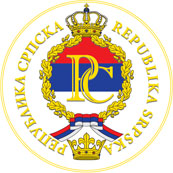 FORMULAR ZA NEVLADINE ORGANIZACIJE, FONDACIJE, SINDIKATE I DRUGA UDRUŽENJA GRAĐANAFORMULAR ZA NEVLADINE ORGANIZACIJE, FONDACIJE, SINDIKATE I DRUGA UDRUŽENJA GRAĐANANAZIV ORGANIZACIJEPRISUSTVO SJEDNICAMA NARODNE SKUPŠTINE REPUBLIKE SRPSKE ZA UDRUŽENJA REPUBLIKE SRPSKE KOJA IMAJU STATUS UDRUŽENJA OD JAVNOG INTERESADA            NENADLEŽNA RADNA TIJELA:Odbor za ustavna pitanjaZakonodavni odbor,Odbor za politički sistem, pravosuđe i upravu,Odbor za privredu,Odbor za finansije i budžet,Odbor za praćenje stanja u oblasti penzijsko – invalidskog osiguranja,Odbor za zaštitu životne sredine,Odbor za evropske integracije i regionalnu saradnju,Odbor za bezbjednost,Odbor za obrazovanje, nauku, kulturu i informisanje,Odbor za zaštitu prava izbjeglica, raseljenih lica i povratnika,Odbor jednakih mogućnosti,Odbor za poljoprivredu, šumarstvo i vodoprivredu,Odbor za boračko – invalidsku zaštitu,Odbor za zdravstvo, rad i socijalnu politiku,Odbor za pitanja djece, mladih i sporta,Odbor za lokalnu samoupravu,Odbor za trgovinu i turizam,Odbor za reviziju,Odbor predstavke, prijedloge i društveni nadzor.Upišite najviše dva odbora za čije praćenje ste zainteresovani:INTERNET SAJTSLUŽBENI e-mailKONTAKT TELEFONKONTAKT OSOBAe-mail KONTAKT OSOBETELEFON KONTAKT OSOBE